FAYAD MOHAMMED  MOHAMMED GHAWBAR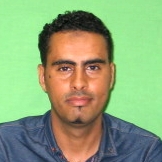 No.16 jalan university 15 TMN UNIVERSITI PT RAJA , 86400BATU PAHATJOHOR, MALAYSIATEL NO: +6017-2514490EMAIL: fay_mh600@yahoo.comDate of birth	: 22 / 07 / 1987			  Place of birth	   : YemenGender		: Male	                                                  Race		   : ArabMarital status	: Single				  Nationality       : YemeniI/C NO            : 04160366  				  Religion           : MuslimHealth             : Excellent	Hobby and Interest:   Reading and TravellingTo obtain a position in the field of engineering for which I can unleash all my skills and abilities from my current level of education which I can contribute the best for your company.To learn and apply a new knowledge and skills in this field effectively.March 2016 – current time     : PHD in Electrical Engineering with Technology                                                   Universiti Tun Hussein Onn Malaysia (UTHM)March 2014 – July 2015         : Master of Electrical Engineering (Communication)                                                   Universiti Tun Hussein Onn Malaysia (UTHM)                                                   CGPA: 3.92 (First class with distinction)July 2009 – 2014		 : Bachelor of Electrical Engineering (Electronics).				  University Malaysia Pahang (UMP)                                                  CGPA:  3.18 (2nd class upper).Jan2008 – July2009 	: Foundation of Electrical Engineering at University                                                     Malaya.July2007 – Jan 2008		 : Intensive English course at University Malaya with A-                                                   Grade.2004/2005                                : Final result of Secondary school with 89.69% (First               class)                                                  : First class student at all secondary school levels.  Technical Skills		Practical and working knowledge in :Electrical wiring(basic)Programmable Logic Controller (PLC) : Hydraulic , Pneumatic, Electropneumatic&Autotronics.FPGA Devices Computer skills		Practical and working knowledge of :Microsoft Office - MS Words, Power Point, Excel, Publisher,etc   Autocad    Matlab    VHDL Programming   PC-Interfacing (PCI) using C++ Builder   Computerized maintenance management system(CMMS) software.   C++ programming (moderate)   Opnet   Network Simulator (NS2)Self-reliance, hardworking.Able to communicate effectively with tough environments.Good communication and leadership skills with groups or individuals.Able to work independently with tight work schedule.Highly motivated and ready to learn something new that out of field interested.Impressive presentations skillsConsiderable interpersonnel skillsEnglish  (Proficient)   - Writing & Speaking   Malay   (Moderate)    - Writing & Speaking           Arabic  (Proficient)    - Writing & Speaking                   March 2016- current time         : Graduate research Assistant at University Tun Hussein   Onn Malaysia (UTHM)September 2014-Septmeber 2015: Researcher at University Tun Hussein Onn Malaysia July 2012-Septemper 2012: Industrial Training at SABAFON SDN BHD.                                             I was exposed to do maintenance and troubleshooting for the server rooms of Sabafon Telecommunication company.2015             :  Champion of Malay Speech Competition at University Tun Hussein Onn   Malaysia (UTHM) 20152015             :   Participated in The solution for Authors workshop organized by University Tun Hussein Onn Malaysia Library2014             :   Participated in Town & Gown program organized by University Tun  Hussein Onn Malaysia.2013             :  Involved in Finishing school program organized by Faculty of Electrical & Electronics Engineering2012	         :  Secretary of University Malaysia Pahang Arabic club                     :  An effective member at University Malaysia Pahang Intelligentsia club     (English club), participated in English Camp (EC), Spell It Right (SIR), and Rakan Muda club.2011              : participated in International sport carnival at Petronas University2011              : Involved in Engineering Link program2010              : participated in NATIONAL ENGINEERING LIKAGE IV organized by                          UMP-IEM-SS2010              : Winner of Public speaking competition at University Malaysia                          Pahang, first prize. 2010              : Involved in The UMP Internationalization program (Around the World In One day), going to Cambodia for two weeks research about silk industry in Cambodia and Malaysia2005/2006     : President of Yemen Youth general Union in my state.       2003/2004     : Participated in Physics competition In Kuwait between Arab Gulf Countries representing Republic of Yemen (Bronze medal).PHD in Electrical engineering with technology:Joint Access Node Selection and Bandwidth Allocation Scheme based on Markov Chain with ExtremeSpatial Reuse for 5G Ultra Dense NetworkJoint Access Node Selection and Bandwidth Allocation Scheme based on Markov Chain with ExtremeSpatial Reuse for 5G Ultra Dense NetworkJoint Access Node Selection and Bandwidth Allocation Scheme based on Markov Chain with ExtremeSpatial Reuse for 5G Ultra Dense NetworkJoint Access Node Selection and Bandwidth Allocation Scheme based on Markov Chain with ExtremeSpatial Reuse for 5G Ultra Dense NetworkJoint Access Node selection and Bandwidth Allocation Scheme based on Markov chain with Extreme spatial reuse for 5G Ultra Dense NetworkMaster of Electrical Engineering TITLE: Evaluation the influence of transmission range on the performance of Vehicular Adhoc Network (VANET).TITLE: PAT and PX code Sidelobe Reduction Using Wavelet Neural Network.  Paper Publications: PAT and PX code Sidelobe Reduction Using Wavelet Neural Network. (In the process of publishing in Springer).Conferences:Presenting at Machine learning and Signal Processing International conference at Malacca, Malaysia (15-17 December 2015)Degree of Electrical Engineering (Electronics)TITLE:  Design of Depth control of Autonomous Underwater vehicle (AUV)               In this project I used PD VBS (Proportional Derivative Variable Ballast system)    and HPDCB VBS (Hybrid proportional derivative condition based Variable ballast system) controller to control the Depth of an Autonomous Underwater Vehicle (AUV) using MATLAB simulation.Able to control emotion during my required job.Able to do my work with high level of professionalism and commitment.Leisure: sport such as football, Volleyball and table tennis, reading daily newspaper and some engineering scientific magazines From my point of view, it would be a great chance for me to work in your company to maximize my experience in the engineering field. I am all certain to perform well in this required job and to keen the knowledge from the environment of the real field applications.        Email            :   shahida@uthm.edu.my        Email            :    khairun@uthm.edu.my1 Name:Dr. Nor Shahida binti Mohd Shah Address:Unviersit Tun Hussein Onn Malaysia (UTHM) Telephone:+6074537534 Position:Senior Lecturer2 Name:Dr.Khairun Nidzam Bin Ramli Address:Parit raja-University Tun Hussein Onn Malaysia Telephone:+6074537624  Position:Senior Lecturer